รางานการประชุมคณะกรรมการแปรญัตติร่างข้อบัญญัติงบประมาณรายจ่ายประจำปีงบประมาณ 2565ครั้งที่ 1/2564วันที่ 11 เดือนสิงหาคม พ.ศ. 2564 ณ ห้องประชุมสภาองค์การบริหารส่วนตำบลบ้านเนินผู้มาประชุมผู้เข้าร่วมประชุมเริ่มประชุมเวลา 13.00 น.			เมื่อที่ประชุมครบองค์ประชุมแล้ว นายสุวิทย์   สุขแก้ว ตำแหน่งเลขานุการสภาองค์การบริหารส่วนตำบลบ้านเนินได้เรียนเชิญ นายณัฐวุฒิ  พรหมฤทธิ์ ตำแหน่งกรรมการแปรญัตติฯ ผู้มีอาวุโสสูงสุดในที่ประชุมทำหน้าที่ประธานคณะกรรมการแปรญัตติฯ ชั่วคราวระเบียบวาระที่ 1	เรื่องที่ประธานแจ้งให้ทราบ			-  ไม่มีระเบียบวาระที่ 2	เรื่องรับรองรายงานการประชุมครั้งที่แล้ว			-  ไม่มีระเบียบวาระที่ 3	เรื่องเสนอเพื่อพิจารณา			3.1.  การคัดเลือกประธานและเลขานุการคณะกรรมการแปรญัตติร่างข้อบัญญัติ			       งบประมาณรายจ่ายประจำปี 2565นายณัฐวุฒิ  พรหมฤทธิ์	ขอให้เลขานุการสภาองค์การบริหารส่วนตำบลบ้านเนิน เป็นผู้ชี้แจงรายละเอียดในการประธานชั่วคราว		เลือกประธานและเลขานุการคณะกรรมการแปรญัตติฯนายสุวิทย์  สุขแก้ว	กระผมนายสุวิทย์  สุขแก้ว ตำแหน่งเลขานุการสภาฯ ขอชี้แจงรายละเอียดในการเลือกเลขานุการสภาฯ		ประธานและเลขานุการคณะกรรมการแปรญัตติฯ โดยดำเนินการตามระเบียบ			กระทรวงมหาดไทยว่าด้วยข้อบังคับการประชุมสภาท้องถิ่น พ.ศ. 2547 ดังนี้				ข้อ 103 คณะกรรมการสภาท้องถิ่นมี 2 ประเภท คือ				(1)  คณะกรรมการสามัญ ประกอบด้วยสมาชิกสภาท้องถิ่นมีจำนวนไม่น้อยกว่า			สามคนและไม่เกินเจ็ดคน/(2) คณะกรรมการวิสามัญ............................................- 2 -				(2)  คณะกรรมการวิสามัญ ประกอบด้วยสมาชิกสภาท้องถิ่นหรือบุคคลที่ไม่ได้			เป็นสมาชิกสภาท้องถิ่นมีจำนวนไม่น้อยกว่าสามคนแต่ไม่เกินเจ็ดคน				ข้อ 107 ภายใต้ข้องบังคับข้อ 103 วิธีเลือกคณะกรรมการสภาท้องถิ่นให้			สมาชิกสภาท้องถิ่นหรือผู้บริหารท้องถิ่นเสนอสมาชิกสภาท้องถิ่นหรือบุคคลอื่นที่ไม่ได้เป็น			สมาชิกสภาท้องถิ่นแล้วแต่กรณี ในกรณีที่สมาชิกสภาท้องถิ่นเป็นผู้นำเสนอต้องมีสมาชิก			สภาท้องถิ่นรับรองไม่น้อยกว่าสองคน ส่วนกรณีที่ผู้บริหารท้องถิ่นเป็นผู้เสนอไม่ต้องมีผู้รับ			รอง				การเสนอชื่อให้เสนอได้โดยไม่จำกัดจำนวน เว้นแต่ที่ประชุมมีมติเป็นอย่างอื่น 			และให้นำวิธีการเลือกตามข้อ 12 มาบังคับใช้โดยอนุโลม				ข้อ 12 วิธีการเลือกรองประธานสภาท้องถิ่น ให้ประธานสภาท้องถิ่นจัดให้มีการ			เลือกรองประธานสภาท้องถิ่นเท่ากับจำนวนที่กฎหมายว่าด้วยองค์กรปกครองส่วนท้องถิ่นนั้นกำหนดให้เลือกรองประธานสภาท้องถิ่นคนที่หนึ่งก่อนแล้วจึงเลือกรองประธานสภาท้องถิ่นในลำดับถัดไป โดยใช้วิธีการตามข้อ 8 วรรคหนึ่งโดยอนุโลม แต่หากได้มีการเลือกใหม่เฉพาะคนที่ได้คะแนนสูงสุดเท่ากันแล้ว ปรากฏว่าได้คะแนนสูงสุดเท่ากันอีกให้ประธานสภาท้องถิ่นออกเสียงชี้ขาด	ข้อ 8 วิธีเลือกประธานสภาท้องถิ่นให้สมาชิกสภาท้องถิ่นแต่ละคนมีสิทธิเสนอชื่อสมาชิกสภาท้องถิ่นคนหนึ่งที่ตนเห็นควรให้เป็นผู้ดำรงตำแหน่งประธานสภาท้องถิ่น คำเสนอนั้นต้องมีสมาชิกสภาท้องถิ่นรับรองไม่น้อยกว่าสองคน ชื่อเสนอไม่จำกัดจำนวน และให้สมาชิกสภาท้องถิ่นลงคะแนนเลือกจากชื่อเหล่านั้น โดยวิธีเขียนชื่อตัวและชื่อสกุลของผู้ที่ถูกเสนอคนละหนึ่งชื่อเมื่อตรวจนับแล้วให้ประธานสภาท้องถิ่นชั่วโคราวประกาศคะแนนต่อที่ประชุมสภาท้องถิ่น ผู้ที่ได้รับคะแนนสูงสุดเป็นผู้ที่ได้รับการเลือก ถ้าได้คะแนนสูงสุดเท่ากันหลายคนให้เลือกใหม่เฉพาะที่ได้คะแนนเท่ากันโดยใช้วิธีเดิม แต่ถ้าได้คะแนนสูงสุดเท่ากันอีกให้ใช้วิธีจับสลากนายณัฐวุฒิ  พรหมฤทธิ์	กระผมขอให้สมาชิกเสนอชื่อสมาชิกที่ท่านเห็นควรให้เป็นประธานคณะกรรมการแปรประธานชั่วคราว		ญัตติฯ ได้ท่านละ 1 ชื่อ และคำเสนอต้องมีสมาชิกรับรองอย่างน้อย 2 คน ขอเชิญครับนายสุจิน  ยาวส่ง		กระผมขอเสนอ นายณัฐวุฒิ  พรหมฤทธิ์ เป็นประธานคณะกรรมการแปรญัตติฯผู้รับรอง			นายสุธรรม  แพรกปาน  และนางสาวสุกัญญา  คำแก้วนายณัฐวุฒิ  พรหมฤทธิ์	มีสมาชิกท่านใดจะเสนอชื่ออีกหรือไม่ประธานชั่วคราวที่ประชุม		ไม่มีนายสุวิทย์  สุขแก้ว	อาศัยอำนาจตามระเบียบกระทรวงมหาดไทยว่าด้วยข้อบังคับการประชุมสภาท้องถิ่นเลขานุการสภาฯ		พ.ศ. 2547 ข้อ 14 ในการเลือกประธานสภาท้องถิ่น รองประธานสภาท้องถิ่นหรือเลขานุการสภาท้องถิ่น ถ้ามีการเสนอชื่อผู้สมควรได้รับการแต่งตั้งเพียงตำแหน่งละหนึ่งคนให้ถือว่าผู้นั้นได้รับเลือก กระผมจึงประกาศว่านายณัฐวุฒิ  พรหมฤทธิ์ ได้รับเลือกเป็นประธานคณะกรรมการแปรญัตติร่างข้อบัญญัติงบประมาณรายจ่ายประจำปี 2565 และ/ขอเรียนเชิญ.............................................- 3 -ขอเรียนเชิญนายณัฐวุฒิ  พรหมฤทธิ์ ทำหน้าที่ประธานคณะกรรมการแปรญัตติฯ ต่อไปนายณัฐวุฒิ  พรหมฤทธิ์	กระผมขอขอบคุณทุกท่านที่ให้ความไว้วางใจกระผม กระผมขอทำหน้าที่ประธานฯ ตามประธานฯ		ระเบียบต่อไป ขอเชิญเสนอรายชื่อเป็นเลขานุการกรรมการแปรฯ ครับ	นายสุวิทย์  สุขแก้ว	ผมขอเสนอนางสาวสุกัญญา  คำแก้ว ครับผู้รับรอง			นายสุธรรม  แพรกปาน  และ นายสุจิน  ยาวส่งนายณัฐวุฒิ  พรหมฤทธิ์	มีสมาชิกท่านใดจะเสนออีกหรือไม่ประธานฯที่ประชุม		ไม่มีนายณัฐวุฒิ  พรหมฤทธิ์	อาศัยอำนาจตามระเบียบกระทรวงมหาดไทยว่าด้วยข้อบังคับการประชุมสภาท้องถิ่น ประธานฯ	พ.ศ. 2547 ข้อ 14 ในการเลือกประธานสภาท้องถิ่น รองประธานสภาท้องถิ่นหรือเลขานุการสภาท้องถิ่น ถ้ามีการเสนอชื่อผู้สมควรได้รับการแต่งตั้งตำแหน่งละหนึ่งคนให้ถือว่าผู้นั้นได้รับเลือก กระผมจึงขอประกาศว่า นางสาวสุกัญญา  คำแก้ว ได้รับเลือกเป็นเลขานุการคณะกรรมการแปรญัตติร่างข้อบัญญัติงบประมาณรายจ่ายประจำปี 2565	3.2.  การพิจารณาของคณะกรรมการแปรญัตติในการแปรญัตติร่างข้อบัญญัติ	        งบประมาณรายจ่ายประจำปี 2565นายณัฐวุฒิ  พรหมฤทธิ์	ตามที่สภาองค์การบริหารส่วนตำบลบ้านเนิน ได้ประชุมสภาสมัยสามัญ สมัยที่ 3/2564ประธานฯ	ครั้งที่ 1 เมื่อวันที่ 11 สิงหาคม 2564 และระเบียบกระทรวงมหาดไทยว่าด้วยข้อบังคับการประชุมสภาท้องถิ่น พ.ศ. 2547 ข้อ 45,49 เมื่อสภาท้องถิ่นรับหลักการร่างข้อบัญญัติงบประมาณรายจ่ายประจำปี 2565 แล้ว ต้องกำหนดระยะเวลาเสนอคำขอแปรญัตติไว้ไม่น้อยกว่ายี่สิบสี่ชั่วโมง นับแต่สภาท้องถิ่นมีมติรับหลักการแห่งร่างข้อบัญญัติงบประมาณรายจ่ายฯ โดยสภาฯ มีมติรับหลักการในวาระที่ 1 ในวันที่ 11 สิงหาคม 2564 เวลา 11.30 น. และได้กำหนดระยะเวลาเสนอคำแปรญัตติต่อคณะกรรมการแปรฯ ในวันที่ 18-20 สิงหาคม 2564 ตั้งแต่เวลา 08.30 น.-16.30 น. ณ ที่ทำการองค์การบริหารส่วนตำบลบ้านเนิน และเพื่อให้การพิจารณาในวาระที่ 2 การแปรญัตติร่างข้อบัญญัติงบประมาณรายจ่ายประจำปีงบประมาณ 2565 ขององค์การบริหารส่วนตำบลบ้านเนินเป็นไปด้วยความเรียบร้อย กระผมจึงขอนับประชุมอีกครั้งในวันที่ 23 สิงหาคม 2564 เวลา 12.00 น. ณ ห้องประชุมองค์การบริหารส่วนตำบลบ้านเนินที่ประชุม	รับทราบระเบียบวาระที่ 4	เรื่องอื่น ๆ 	- ไม่มีนายณัฐวุฒิ  พรหมฤทธิ์	มีคณะกรรมการท่านใด จะเสนอเรื่องอื่น ๆ อีกบ้าง หากไม่มีกระผมขอปิดการประชุมครับประธานฯเลิกประชุมเวลา  13.45 น.(ลงชื่อ)     ผู้จดรายงานการประชุม  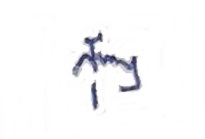          (น.ส.สุกัญญา  คำแก้ว)  เลขานุการคณะกรรมการแปรญัตติฯ(ลงชื่อ) ผู้ตรวจรายงานการประชุม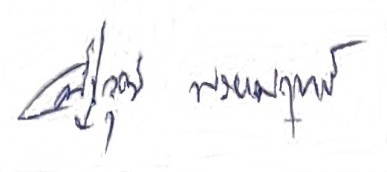          		 ( นายณัฐวุฒิ  พรหมฤทธิ์ )                                     ประธานคณะกรรมการแปรญัตติฯรางานการประชุมคณะกรรมการแปรญัตติร่างข้อบัญญัติงบประมาณรายจ่ายประจำปีงบประมาณ 2565ครั้งที่ 2/2564วันที่ 23 เดือนสิงหาคม พ.ศ. 2564 ณ ห้องประชุมสภาองค์การบริหารส่วนตำบลบ้านเนินผู้มาประชุมผู้เข้าร่วมประชุมเริ่มประชุมเวลา  13.00 น.	เมื่อคณะกรรมการแปรญัตติร่างข้อบัญญัติงบประมาณรายจ่ายประจำปีงบประมาณ พ.ศ. 2565 มาครบองค์ประชุมแล้ว (เวลา 13.00 น. มาประชุมจำนวน 4 คน ขาดนายสุวิทย์  สุขแก้ว) นายณัฐวุฒิ  พรหมฤทธิ์ ประธานคณะกรรมการแปรญัตติร่างข้อบัญญัติงบประมาณรายจ่ายประจำปี 2565 ได้กล่าวเปิดประชุมตามระเบียบวาระการประชุม ดังนี้ระเบียบวาระที่ 1	เรื่องที่ประธานแจ้งให้ที่ประชุมทราบ			- ไม่มีระเบียบวาระที่ 2	เรื่องรับรองรายงานการประชุมครั้งที่แล้ว			2.1.  การประชุมครั้งที่ 1/2564 เมื่อวันที่ 11 สิงหาคม 2564ที่ประชุม		รับรองด้วยเสียงเอกฉันท์ระเบียบวาระที่ 3	เรื่องเสนอเพื่อพิจารณา			3.1.  การแปรญัตติร่างข้อบัญญัติงบประมาณรายจ่ายประจำปี 2565นายณัฐวุฒิ  พรหมฤทธิ์	ได้ให้เวลาสมาชิกสภาฯ ผู้ประสงค์ขอยื่นแปรญัตติจำนวน 3 วัน ตั้งแต่วันที่ 18 สิงหาคม ประธานฯ		2564  ถึงวันที่ 20 สิงหาคม 2564 เวลา 08.30 น. – 16.30 น. ปรากฏว่ามี			สมาชิกสภาฯ ขอแปรญัตติฯ จำนวน 4  คน เรื่องที่ขอแปรมี 4 เรื่อง ผมขอถามที่ประชุม			ว่าจะพิจารณาที่ละเรื่องแล้วขอมติหรือจะขอมติรวมทั้ง 3 เรื่องนายสุธรรม  แพรกปาน	ผมขอเสนอให้พิจารณาและขอมติที่ละเรื่องครับน.ส.สุกัญญา  คำแก้ว	ขอให้พิจารณาและขอมติที่ละเรื่องนายณัฐวุฒิ  พรหมฤทธิ์	มีสมาชิกท่านใดจะเสนอเป็นอย่างอื่นอีกหรือไม่ถ้าไม่มีผมสรุปว่าจะพิจารณาทีละเรื่องและ/ประธานฯ........................................- 2 -ประธานฯ		ขอมติที่ประชุมครับ (ที่ประชุมครบองค์ประชุม 4 เสียง)ที่ประชุม		ให้พิจารณาที่ละเรื่องแล้วลงมติ	3	เสียง			ให้พิจารณาแล้วขอมติรวม		-	เสียงงดออกเสียง			1	เสียง (ประธานฯ)	นายณัฐวุฒิ  พรหมฤทธิ์	ผมขอชี้แจงระเบียบข้อกฎหมายที่เกี่ยวข้องดังต่อไปนี้ ตามระเบียบกระทรวงมหาดไทยว่าประธานฯ	ด้วยข้อบังคับการประชุมสภาท้องถิ่น พ.ศ. 2547 แก้ไขเพิ่มเติมถึง (ฉบับที่ 2) พ.ศ. 2554  หมวด 4 งบประมาณ ข้อ 59 การแปรญัตติร่างข้อบัญญัติงบประมาณจะกระทำได้เฉพาะการขอลดรายจ่าย หรือการขอลดจำนวนเงินที่ขออนุญาตจ่าย และต้องมีจำนวนสมาชิกสภาท้องถิ่นรับรองเช่นเดียวกับการเสนอญัตติ  ข้อ 60 ห้ามไม่ให้แปรญัตติรายจ่ายขึ้นใหม่ หรือเพิ่มเติมรายจ่าย หรือเปลี่ยนแปลงความประสงค์ของจำนวนเงินที่ขออนุมัติจ่าย เว้นแต่จะได้รับคำรับรองจากผู้บริหารท้องถิ่น หรือคำแปรญัตตินั้นผู้บริหารท้องถิ่นเป็นผู้แปรญัตติ   ต่อไปจะพิจารณาเรื่องที่ 1				1. โครงการปรับปรุงซ่อมแซมห้องน้ำ/อาคารสำนักงาน อบต.บ้านเนิน (สำนักปลัด) ตั้งไว้ 294,500.- บาท ปรากฏในแผนงานอุตสาหกรรมและการโยธา งานก่อสร้าง งบลงทุน ค่าที่ดินและสิ่งปลูกสร้าง ค่าก่อสร้างสิ่งสาธารณูปการ หน้า 49/50 ขอเชิญคุณสุกัญญา  คำแก้ว ผู้เสนอขอแปรอภิปรายครับน.ส.สุกัญญา คำแก้ว	ดิฉันนางสาวสุกัญญา คำแก้ว สมาชิกสภาองค์การบริหารส่วนตำบลบ้านเนิน หมู่ที่ 6 ขอส.อบต.ม.6 ต.บ้านเนิน	แปรญัตติฯ โครงการปรับปรุงซ่อมแซมห้องน้ำ/อาคารสำนักงาน อบต.บ้านเนิน (สำนักปลัด) ตั้งไว้ 294,500.- บาท ปรากฏในแผนงานอุตสาหกรรมและการโยธา งานก่อสร้าง งบลงทุน ค่าที่ดินและสิ่งปลูกสร้าง ค่าก่อสร้างสิ่งสาธารณูปการ หน้า 49/50 ขอปรับลดราคาเนื่องจากตั้งไว้สูงเกินไป เพราะเป็นการซ่อมแซมไม่ได้สร้างใหม่ ดังนี้การแก้ปัญหาห้องน้ำต้องแก้ไขเริ่มแรก เรืองระบบท่อน้ำทิ้งท่อน้ำเสียมีปัญหาควรสำรวจและแก้ไขท่อระบายน้ำว่ามีขนาดเท่าไหร่และจำนวนกี่เส้นเพราะสาเหตุที่ทำให้ฝ้าพังเกิดมาจากน้ำหยดมาจากท่อน้ำ งานสุขภัณฑ์เป็นโถชักโครกอยู่แล้วไม่ใช่โถนั่งยองสมควรเปลี่ยนเพียง 1 ชุด ที่ห้องน้ำผู้หญิงด้านล่าง ส่วนมาชำรุดที่เป็นส่วนอุปกรณ์มีอะไหล่เปลี่ยนและยังใช้ได้เหมือนเดิม  โถปัสสาวะผู้ชายตัวโถยังดีอยู่สมควรเปลี่ยนก๊อกน้ำและเดินท่อน้ำเพราะเมื่อเปิดก๊อกน้ำทำความสะอาดน้ำทิ้งจะหยดลงพื้นเพราะท่อชำรุด อ่างล้างหน้าเปลี่ยนสายสะดือ สายถักน้ำดี และท่อน้ำทิ้งการติดตั้งผ้าม่านขนาด 2*4 เมตร จำนวน 24 ชุด มากเกินความจำเป็นเพราะห้องน้ำมีแค่ 4 ห้องสรุป ขอตัดงบประมาณจาก 294,500.- บาท คงเหลือ 100,000.- บาทนายณัฐวุฒิ  พรหมฤทธิ์	มีท่านใดจะอภิปรายอีกหรือไม่  ขอเชิญคุณสุจิน  ยาวส่ง ครับประธานฯนายสุจิน  ยาวส่ง		กระผมนายสุจิน  ยาวส่ง สมาชิกสภาองค์การบริหารส่วนตำบลบ้านเนิน หมู่ที่ 3 /ส.อบต.ม.3................................- 3 -ส.อบต.ม.3 ต.บ้านเนิน	ขออภิปรายเรื่องผ้าม่านมากเกินความจำเป็นและมีส่วนอื่นที่สำคัญกว่าเพราะช่วงนี้กำลัง			เกิดโรคระบาดโควิด-19 และห้องน้ำน่าจะดูและซ่อมแซมท่อน้ำทิ้งเป็นอันดับแรก ผมเห็นควรตัดงบประมาณจาก 294,500.- บาท คงเหลือ 100,000.- บาท และกระผมขอเสนอความคิดเห็นว่าถ้าผู้บริหารจะนำงบประมาณในส่วนที่เหลือไปตั้งจ่ายในการทำห้องน้ำคนพิการก่อนที่จะประชุมสภาจะได้หรือไม่นายณัฐวุฒิ  พรหมฤทธิ์	ขอขอบคุณทั้งสองท่านที่ได้อภิปรายนำเสนอ มีสมาชิกท่านใดจะอภิปรายอีกหรือไม่ ถ้าไม่ประธานฯ		มีผมขอเชิญท่านนายก อบต.บ้านเนิน ชี้แจงครับนายประดิษฐ์  แย้มอิ่ม	กระผมนายประดิษฐ์  แย้มอิ่ม นายกองค์การบริหารส่วนตำบลบ้านเนิน ขอชี้แจงว่าในนายก อบต.		สำนักงานการดำเนินการกระผมได้สั่งการให้หัวหน้าสำนักปลัดดำเนินการสำรวจโครงการ			และให้กองช่างประมาณราคา ตามที่สมาชิกได้อภิปรายว่าโถนั่งยองนั้นเป็นภาษาทางราชการ เรื่องผ้าม่านใช้ติดตั้งทั้งสำนักงานไม่ใช้ห้องน้ำเพียงอย่างเดียว และตามที่ผู้อภิปรายบอกว่ามีราคาสูงนั้น ราคาสามารถตรวจสอบได้จากราคากลางตามระเบียบ ถ้าจะตัดห้องน้ำให้ตัดด้านบนไม่ให้ตัดด้านล่างและผ้าม่านผมไม่ให้ตัดเนื่องจากผ้าม่านสำนักงานที่มีอยู่ชำรุดไม่สามารถใช้การได้แล้วนายณัฐวุฒิ พรหมฤทธิ์	ท่านนายก อบต. ได้ชี้แจงเหตุผลความจำเป็นไปแล้ว มีสมาชิกท่านใดจะอภิปรายอีกประธานฯ		หรือไม่นายสุจิน  ยางส่ง		ผ้าม่านอยู่คนหมวดกับห้องน้ำถ้าจะทำผ้าม่านต้องแยกไปอยู่ในหมวดงานบ้านงานครัวส.อบต.ม.3 ต.บ้านเนิน	เพราะการซ่อมแซมห้องน้ำให้ปรับปรุงห้องน้ำไม่ใช่เปลี่ยนทั้งชุดหมดทุกห้อง และการตัดครั้งนี้ผมของเสนอให้ฝ่ายบริหารได้นำไปพิจารณาจัดตั้งงบรายการใหม่เพื่อทำห้องน้ำคนพิการเพราะผ้าม่านไม่ใช่ซ่อมแซมต้องสั่งตัดใหม่ทั้งหมด นายณัฐวุฒิ พรหมฤทธิ์	ท่านนายก อบต.จะชี้แจงเพิ่มเติมอีกหรือไม่	ประธานฯนายประดิษฐ์  แย้มอิ่ม	ผมขอยืนยันตามเหตุผลเดิมที่ได้ชี้แจงไปแล้วครับนายก อบต.นายณัฐวุฒิ  พรหมฤทธิ์	มีสมาชิกท่านใดจะเสนออีกหรือไม่ ถ้าไม่มีผมขอมติที่ประชุมว่าจะปรับลดตามที่สมาชิกประธานฯ		สภาองค์การบริหารส่วนตำบลบ้านเนินได้ขอแปรหรือไม่ (เสียงครบองค์ประชุม 4 เสียง)มติที่ประชุม		เห็นควรปรับลดงบประมาณโครงการ	3	เสียง			ไม่เห็นควรปรับลดงบประมาณโครงการ	-	เสียง			งดออกเสียง				1	เสียง (ประธานฯ)นายณัฐวุฒิ  พรหมฤทธิ์	ผมขอสรุปว่าที่ประชุมมีมติให้ปรับลดงบประมาณจาก 294,500.- บาท คงเหลือ ประธานฯ		100,000.- บาท และให้ตัดผ้าม่านออก ในส่วนของห้องน้ำให้ซ่อมแซมเท่าที่จำเป็น			ต่อไปเรื่องที่ 2  (นายสุวิทย์  สุขแก้ว กรรมการแปรฯ ได้เดินทางมาเข้าร่วมประชุม เวลา 13.32 น.)2. จัดซื้อเก้าอี้ผู้บริหาร ตั้งไว้ 6,000.- บาท ปรากฏในแผนงานบริหารทั่วไป งานบริหารทั่วไป งบลงทุน ค่าครุภัณฑ์ ครุภัณฑ์สำนักงาน หน้า 12/50 ขอเชิญคุณสุจิน  ยางส่ง สมาชิกสภา อบต.บ้านเนิน หมู่ที่ 3 ผู้ขอแปรฯ อภิปรายครับ/นายสุจิน..........................- 4 -นายสุจิน  ยาวส่ง		กระผมนายสุจิน  ยาวส่ง สมาชิกสภาองค์การบริหารส่วนตำบลบ้านเนิน หมู่ที่ 3 ส.อบต.ม.3 ต.บ้านเนิน	ขออภิปรายการจัดซื้อเก้าอี้ผู้บริหาร ตั้งไว้ 6,000.- บาท ปรากฏในแผนงานบริหารทั่วไปงานบริหารทั่วไป งบลงทุน ค่าครุภัณฑ์ ครุภัณฑ์สำนักงาน หน้า 12/50 เนื่องจากเก้าอี้ผู้บริหารที่กระผมเห็นและสังเกตว่ายังใช้งานได้และเก้าอี้ที่จะซื้อใหม่ราคาข้อนข้างสูงผมขอตัดโครงการออกนายณัฐวุฒิ  พรหมฤทธิ์	มีสมาชิกท่านใดจะอภิปรายอีกหรือไม่ ถ้าไม่มีผมขอเชิญนายกชี้แจงครับ ประธานฯนายประดิษฐ์  แย้มอิ่ม	เก้าอี้ของผมชำรุดแล้ว ผมใช้เก้าอี้ของปลัด อบต.อยู่ ผมต้องนั่งทำงานเซ็นต์เอกสารทุกวันนายก อบต.		จึงไม่สมควรตัดครับนายณัฐวุฒิ  พรหมฤทธิ์	มีสมาชิกท่านใดจะอภิปรายอีกหรือไม่ ถ้าไม่มีผมขอมติที่ประชุม ประธานฯ		(เสียงครบองค์ประชุม 5 เสียง)มติที่ประชุม		เห็นควรตัดโครงการ	3	เสียง			ไม่เห็นควรตัดโครงการ	-	เสียง			งดออกเสียง		2	เสียง (ประธานฯ,น.ส.สุกัญญา คำแก้ว)นายณัฐวุฒิ  พรหมฤทธิ์	ผมขอสรุปว่าที่มีประชุมมีมติตัดโครงการจัดซื้อเก้าอี้ผู้บริหารออก ต่อไปเป็นการพิจารณา ประธานฯ		เรื่องที่ 3				3. จัดซื้อกล้องโทรทัศน์วงจรปิดชนิดเครือข่าย แบบมุมมองคงที่สำหรับติดตั้งภายนอกอาคาร สำหรับใช้ในงานรักษาความปลอดภัยทั่วไปและงานอื่น ๆ ราคา 22,000 บาท จำนวน 5 ชุด ตั้งไว้ 110,000.- บาท ปรากฏในแผนงานบริหารงานทั่วไป งานบริหารทั่วไป งบลงทุน ค่าครุภัณฑ์ ครุภัณฑ์คอมพิวเตอร์หรืออิเล็กทรอนิกส์ หน้า 12 ขอเชิญนายเจริญ  มหาราช สมาชิก อบต. หมู่ที่ 1 ชี้แจงครับ นายเจริญ  มหาราช	กระผมนายเจริญ  มหาราช สมาชิกสภาองค์การบริหารส่วนตำบลบ้านเนิน หมู่ที่ 1 ขอส.อบต.ม.1		แปรโครงการจัดซื้อกล้องโทรทัศน์วงจรปิดชนิดเครือข่าย แบบมุมมองคงที่สำหรับติดตั้ง			ภายนอกอาคาร สำหรับใช้ในงานรักษาความปลอดภัยทั่วไปและงานอื่น ๆ ราคา 22,000 บาท จำนวน 5 ชุด ตั้งไว้ 110,000.- บาท โดยขอแปรตัดทั้งโครงการ เนื่องจากว่ามีกล้องวงจรปิดที่ติดตั้งอยู่แล้วทั้งภายในและภายนอกอาคาร  และองค์การบริหารส่วนตำบลบ้านเนินมียามคอยดูแลอยู่แล้ว อีกทั้งราคายังสูงด้วย ผมขอเสนอให้ผู้บริหารนำไปตั้งรายการใหม่ก่อนประชุมสภาฯ ในวาระ 2 และ 3 ครับนายณัฐวุฒิ  พรหมฤทธิ์	มีสมาชิกท่านใดจะเสนออีกบ้างประธานฯนายสุธรรม  แพรกปาน	ผมเห็นด้วยกับนายเจริญ มหาราชครับส.อบต.ม.5 ต.บ้านเนินนายณัฐวุฒิ  พรหมฤทธิ์	มีสมาชิกท่านใดจะเสนออีกบ้าง ถ้าไม่มีผมขอเชิญท่านนายก อบต. ชี้แจงครับประธานฯนายประดิษฐ์  แย้มอิ่ม	ผมขอแจ้งว่าในตัวอาคารสำนักงานมีทั้งหมด 5 จุดและผมขอเพิ่ม 1 จุด ตรงบรรไดทางนายก อบต.		ขึ้นชั้นสองเพราะเวลามีของสูญหายไม่สามารถมองเห็นได้ และภายนอกอาคารยังมีไม่ครบ/ทุกจุด.......................................- 5 -			ทุกจุด เหตุผลจำเป็นที่ต้องติดกล่องวงจรปิดเพิ่มเพราะกลางวันพนักงานทำอยู่ด้านใน			สำนักงานส่วนยามทำงานตอนกลางคืนกลางวันไม่มีคนดูแลด้านนอกอาคารอาจทำให้ของ			สูญหายได้ และราคาก็ตั้งไว้ตามระเบียบฯนายณัฐวุฒิ  พรหมฤทธิ์	ผู้ขอแปรได้ให้เหตุผลในการขอแปรไปแล้วและนายก อบต. ได้ชี้แจงถึงเหตุผลความจำประธานฯ	เป็นไปแล้วมีสมาชิกท่านใดจะอภิปรายอีกบ้าง ถ้าไม่มีผมขอมติที่ประชุมว่าจะตัดหรือคงไว้เหมือนเดิม (เสียงที่ประชุมครบองค์ประชุม 5 เสียง)มติที่ประชุม		เห็นชอบให้ตัดโครงการออก	จำนวน	4  เสียง			ให้คงไว้เหมือนเดิม		จำนวน	-   เสียง			งดออกเสียง			จำนวน	1  เสียง (ประธานฯ)นายณัฐวุฒิ  พรหมฤทธิ์	ผมขอสรุปว่าที่ประชุมมีมติให้ตัดโครงการจัดซื้อกล้องโทรทัศน์วงจรปิดชนิดเครือข่าย ประธานฯ		แบบมุมมองคงที่สำหรับติดตั้งภายนอกอาคาร ต่อไปจะพิจารณาในเรื่องที่ 44. จัดซื้อซัมเมิร์สสูบน้ำ (Submerse) 1 ตัว ตั้งไว้ 50,000.- บาท ปรากฏใน			แผนงานอุตสาหกรรมและการโยธา  งานบริหารทั่วไปเกี่ยวกับอุตสาหกรรมและการโยธา งบลงทุน ค่าครุภัณฑ์ ครุภัณฑ์การเกษตร หน้า 43/50 ขอเชิญคุณณัฐวุฒิ  พรหมฤทธิ์ สมาชิกสภาองค์การบริหารส่วนตำบลบ้านเนิน หมู่ที่ 5 อภิปรายครับ				กระผมนายณัฐวุฒิ  พรหมฤทธิ์ ประธานกรรมการแปรฯ ขอใช้สิทธิ์สมาชิกสภา			องค์การบริหารส่วนตำบลขอเสนอแปรญัตติจัดซื้อซัมเมิร์สสูบน้ำ (Submerse) 1 ตัว ตั้งไว้ 50,000.- บาท เนื่องจากราคาสูงเกินความเป็นจริง 1 ตัว 2 แรง 50,000 บาท ไม่มีเป้าหมายในการนำครุภัณฑ์ไปใช้ผมจึงเสนอให้ตัดออกครับ ขอเชิญท่านนายก อบต.ชี้แจงครับนายประดิษฐ์  แย้มอิ่ม	ผมขอแจ้งว่าตัวนี้ผมให้ตัดครับนายก อบต.นายณัฐวุฒิ  พรหมฤทธิ์	ตัวนี้ถ้าตัดแล้วผมขอเสนอให้ผู้บริหารนำไปพิจารณาตั้งรายการใหม่ครับ	ส.อบต.ม.5 ต.บ้านเนินนายณัฐวุฒิ  พรหมฤทธิ์	มีใครจะอภิปรายอีกบ้าง ถ้าไม่มีผมขอมติที่ประชุมครับ	ประธานฯ		(เสียงครบองค์ประชุม 5 เสียง)มติที่ประชุม		เห็นชอบให้ตัดโครงการออก	จำนวน	3  เสียง			ให้คงไว้เหมือนเดิม		จำนวน	-   เสียง			งดออกเสียง			จำนวน	2  เสียง (ประธานฯ,น.ส.สุกัญญา คำแก้ว)นายณัฐวุฒิ  พรหมฤทธิ์	ผมขอสรุปว่าที่ประชุมมีมติให้ตัดโครงการจัดซื้อซัมเมิร์สสูบน้ำ (Submerse) 1 ตัว ออก	ประธานฯ		และได้เสนอให้ผู้บริหารนำไปตั้งรายการใหม่ประธาน			มีใครจะเสนออะไรอีกบ้างถ้ามีไม่ผมขอปิดการประชุมและจะรายงานให้ประธานสภา			ทราบต่อไปนายสุจิน  ยางส่ง		ให้ประธานฯ ชี้แจงรายละเอียดการตั้งรายการใหม่อีกครั้งส.อบต.ม.3 ต.บ้านเนิน/นายณัฐวุฒิ..................................- 6 -นายณัฐวุฒิ  พรหมฤทธิ์	ผมขอชี้แจงรายละเอียดของระเบียบการตั้งรายการใหม่ต่อที่ประชุมดังนี้ประธานฯ		ตามระเบียบกระทรวงมหาดไทยว่าด้วยข้อบังคับการประชุมสภาท้องถิ่น พ.ศ. 2547 			แก้ไขเพิ่มเติมถึง (ฉบับที่ 2) พ.ศ. 2554  หมวด 4 งบประมาณ  ข้อ 60 ห้ามไม่ให้แปร			ญัตติรายจ่ายขึ้นใหม่ หรือเพิ่มเติมรายจ่าย หรือเปลี่ยนแปลงความประสงค์ของจำนวนเงิน			ที่ขออนุมัติจ่าย เว้นแต่จะได้รับคำรับรองจากผู้บริหารท้องถิ่น หรือคำแปรญัตตินั้น			ผู้บริหารท้องถิ่นเป็นผู้แปรญัตตินายสุวิทย์  สุขแก้ว	ไม่ทราบว่าผู้บริหารจะตั้งรายการใหม่เลยหรือไม่เพราะขณะนี้คณะกรรมการแปรฯได้อยู่ส.อบต.ม.2 ต.บ้านเนิน	ครบองค์ประชุม น่าจะปรึกษาหารือให้เสร็จสิ้นกันเสียเลยนายประดิษฐ์  แย้มอิ่ม	ไม่มีครับนายก อบต.ระเบียบวาระที่  4	เรื่องอื่น ๆนายณัฐวุฒิ  พรหมฤทธิ์	มีใครจะเสนออะไรอีกบ้าง ถ้าไม่มีผมขอให้เลขานุการจดบันทึกรายงานการประชุมในวันนี้ประธานฯ	เสนอให้ประธานสภาองค์การบริหารส่วนตำบลบ้านเนินทราบ และดำเนินการในส่วนที่เกี่ยวข้องต่อไป และขอปิดการประชุมครับปิดประชุมเวลา 14.08 น.						(ลงชื่อ)	     สุกัญญา  คำแก้ว	ผู้จดรายงานการประชุม						        ( นางสาวสุกัญญา  คำแก้ว )                                                                                 เลขานุการฯ		(ลงชื่อ)	    ณัฐวุฒิ  พรหมฤทธิ์      ผู้ตรวจรายงานการประชุม			( นายณัฐวุฒิ  พรหมฤทธิ์ )                  ประธานคณะกรรมการแปรญัตติร่างข้อบัญญัติลำดับชื่อ-สกุลตำแหน่งลายมือชื่อ1นายสุจิน  ยางส่งกรรมการแปรญัตติสุจิน  ยางส่ง2นายสุวิทย์  สุขแก้วกรรมการแปรญัตติสุวิทย์  สุขแก้ว3นางสางสุกัญญา  คำแก้วกรรมการแปรญัตติสุกัญญา  คำแก้ว4นายสุธรรม แพรกปานกรรมการแปรญัตติสุธรรม แพรกปาน5นายณัฐวุฒิ  พรหมฤทธิ์กรรมการแปรญัตติณัฐวุฒิ  พรหมฤทธิ์ลำดับชื่อ-สกุลตำแหน่งลายมือชื่อ1นายสุวิทย์  สุขแก้วเลขานุการสภาฯสุวิทย์  สุขแก้วลำดับชื่อ-สกุลตำแหน่งลายมือชื่อ1นายณัฐวุฒิ  พรหมฤทธิ์ประธานคณะกรรมการแปรญัตติณัฐวุฒิ  พรหมฤทธิ์2นางสางสุกัญญา  คำแก้วเลขานุการคณะกรรมการแปรญัตติสุกัญญา  คำแก้ว3นายสุจิน  ยาวส่งกรรมการแปรญัตติสุจิน  ยาวส่ง4นายสุธรรม แพรกปานกรรมการแปรญัตติสุธรรม แพรกปาน5นายสุวิทย์  สุขแก้วกรรมการแปรญัตติสุวิทย์  สุขแก้วลำดับชื่อ-สกุลตำแหน่งลายมือชื่อ123นายเจริญ  มหาราชนายประดิษฐ์  แย้มอิ่มด.ต.นิพนธ์  สุขทิพย์สมาชิก อบต. ม.1 บ้านเนินนายก อบต.บ้านเนินรองนายก อบต.บ้านเนินเจริญ  มหาราชประดิษฐ์  แย้มอิ่มด.ต.นิพนธ์  สุขทิพย์